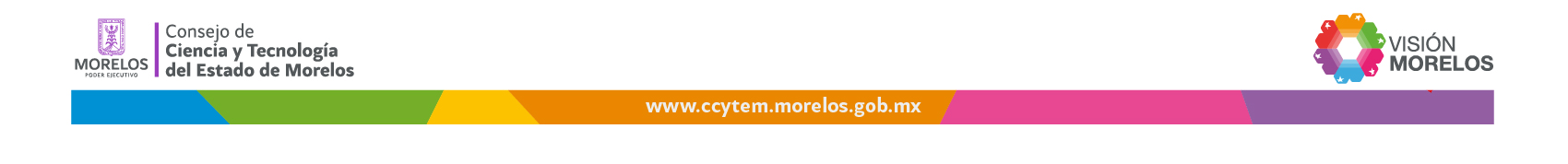 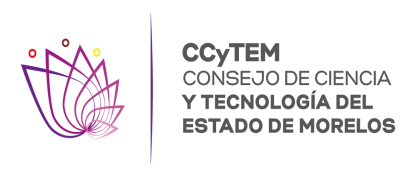 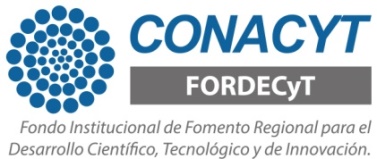 Estrategia Nacional para Fomentar y Fortalecer la COMUNICACIÓN de laS HUMANIDADES, CienciaS Y tecnologíaS en las entidades federativas: morelos 2019CURSO DE CAPACITACIÓN DE MATEMÁTICAS PARA ESTUDIANTES DE SECUNDARIA QUE PARTICIPARÁN EN LA OLIMPIADA MEXICANA DE MATEMÁTICASEstrategia Nacional para Fomentar y Fortalecer la COMUNICACIÓN de laS HUMANIDADES, CienciaS Y tecnologíaS en las entidades federativas: morelos 2019CURSO DE CAPACITACIÓN DE MATEMÁTICAS PARA ESTUDIANTES DE SECUNDARIA QUE PARTICIPARÁN EN LA OLIMPIADA MEXICANA DE MATEMÁTICASNombre del estudiante: Apellido paterno: ___________________Materno: _________________Nombre (s): ________________ Edad:___________Lugar de nacimiento: Municipio: _________________  Estado: ______________   Teléfono: ________________ Correo electrónico: ___________________Nombre de la Escuela: ________________________________________ Grado escolar: ______________Municipio de la Escuela _____________________________Nombre del estudiante: Apellido paterno: ___________________Materno: _________________Nombre (s): ________________ Edad:___________Lugar de nacimiento: Municipio: _________________  Estado: ______________   Teléfono: ________________ Correo electrónico: ___________________Nombre de la Escuela: ________________________________________ Grado escolar: ______________Municipio de la Escuela _____________________________Enviar al correo electrónico:  luz.colmenero@morelos.gob.mx del  Consejo de Ciencia y Tecnología del Estado de Morelos, organismo sectorizado a la Secretaría de Desarrollo Económico y del TrabajoEnviar al correo electrónico:  luz.colmenero@morelos.gob.mx del  Consejo de Ciencia y Tecnología del Estado de Morelos, organismo sectorizado a la Secretaría de Desarrollo Económico y del Trabajo